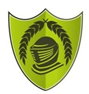 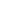 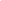 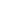 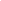 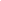 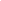 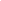 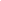 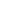 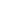 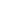 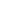 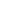 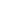 Gusford Primary School Curriculum Information Year 2 – Summer 1